Joshua Session 1 Introduction and Part 1 - Entering the Land (ch1-4)a short INTRODUCTION TO THE BOOKA book given to us……for our encouragement that we might have hopeRomans 15:4 For everything that was written in the past was written to teach us, so that through endurance and the encouragement of the Scriptures we might have hope.…to make us wise for salvation through faith in Christ Jesus2 Timothy 3:15 …from infancy you have known the holy Scriptures, which are able to make you wise for salvation through faith in Christ Jesus.…to warn us1 Corinthians 10:11 These things happened to them as examples and were written down as warnings for us, on whom the fulfilment of the ages has come.A book that gives us a couple of ‘problems’1. The problem of the slaughter of the CanaanitesBook:	Mass Destruction: Is God guilty of genocide? by Melvin Tinker [Evangelical Press: 2017] 		Lecture:   sussexgospelpartnership.org.uk/resource/melvin-tinker-is-god-guilty-of-genocide/2. The problem of applicationThe main themesBe strong and courageous, because you [Joshua] will lead these people to inherit the land I swore to their ancestors to give them. (Joshua 1:6)Five key themes: battle, leader, inheritance, land and promise Land	chs 1-4	Entering the land (by faith)	chs 5-12	Taking the land (by covenant obedience)	ch 13-21	Receiving the land (in fulfilment of covenant promise)	ch 22-24	Keeping the land (by covenant faithfulness) Promise/fulfilmentThe land the Lord promised to givepromised to Abraham, 1:6promised to Moses, 1:3The land the Lord promises to giveJoshua/people, 1:3The Lord kept his promise, 23:14 Moses is dead – yet the figure of Moses hangs over the whole book (The name ‘Moses’ 58 times)commands given through Moses being obeyedpromises given through Moses being fulfilledThe book of Joshua is all about the fulfilment of the PentateuchThe LeaderInheritanceBattleWho is our Joshua?  Part 1 – Entering the Landch 1 – The commissioning of Joshua and the acceptance of his leadershipch 2 – Spying out the land – encouragement for Israel and covenanted grace to a gentilech 3-4 – Crossing the Jordan – a miraculous entry into the landCrossing the Jordan - Chapters 3 to 4extraordinary manner of the crossing confirmsGod will truly give the people the landJoshua as the leader the people should followThe LORD thus confirms his word by his actions to strengthen the faith of his peopleInitial observations of the narrativeLength and complexity – the slowness of the tellingThe primary themescross over – ‘abar [Heb.] – 23 timesthe leading role of Joshua – Joshua’s leadership confirmed – 4:14the leading role of the priests – a religious event not militaryark of the covenant – 17 of the 25 occurrences in the booksamazing things/wonders (3:5) – a miraculous eventknowing – what various people know as a result of these wonders is importantThe twelve stones to serve as a sign (4:6)The structure of the narrative3:1-13	Words of preparation – instruction and significance 	3:14-17	The crossing commenced - the miraculous stopping of the waters	4:1-9	Memorializing the crossing – twelve stones taken and set up	4:10-18	The crossing completed - the miraculous return of the waters4:19-24	Words of remembrance – instruction and significance3:17 and 4:10 – the story has not advanced4:10b and 4:11a – pick up the narrative strand left hanging in 3:17 and 4:1The final emphasis lies with Joshua’s speech at the end of the narrativeSection 1 – Words of preparation (3:13)3:1 – no delayThe officers to the people (3-4)‘Follow the ark’ ‘Keep your distance’However, there shall be between you and it a distance of about 2,000 cubits by measure. Do not come near it, that you may know the way by which you shall go, for you have not passed this way before (Jos 3:4 NASB)Joshua to the people (5)Joshua to the priests (6)The Lord to Joshua (7-8)Joshua to the people (9-13)Emphasis on what the people will know as a result of seeing this wonderSection 2 – The crossing account commenced (3:14-17)Finally, the movement begins – v14av14-16 starts with a main clause followed by a whole string of subordinate clauses:And it happened, in the journeying of the people from their tents to pass over the Jordan, and of the priests bearing the ark of the covenant before the people, and at those bearing the ark coming as far as the Jordan, and the feet of the priests bearing the ark have been dipped in the extremity of the waters now the Jordan overflows all its banks all the days of harvest (3:14-15)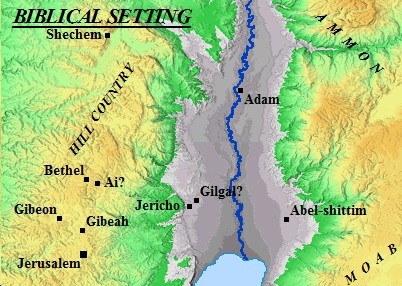 Finally, we get to the end of the sentence begun in verse 14:– stood, the waters coming down from above; they rose up in one heap, a very far distance away at 
Adam the city, which is opposite Zarethan; and those going down to the sea of the Arabah, the Salt Sea, 
were completely cut off [lit. they finished, they were cut off].  And the people crossed opposite Jericho. (3:16)verse 17Not standing in mud!  They stood on dry ground!c.f. ‘And the people of Israel went into the midst of the sea on dry ground, the waters being a wall to them on their right hand and on their left.’ (Exo 14:22)a great deal of finishing: v16; v17; 4v1; v10; v11Section 3 – Building a lasting memorial (4:1-9)The Lord’s direction, not just Joshua’s bright ideav9 - the education and faith of future generations requires a lasting memorial.v6-7  - The significance of the memorial is spelt out in verses 6 and 7The answer to the child’s question:A – the flow of the Jordan was cut offB – before the ark of the covenant of the LordB’ – when it [the ark] crossed the JordanA’ – the waters of the Jordan were cut offThe focus on the ark of the covenantSection 4 – The crossing account completed (4:10-18)v10 the narrative of the crossing resumes with a near repetition of 3:17the priests and the ark they are carrying the military divisions of the trans-Jordan tribes crossed over, ready for battleabout 40,000 armed for battlethey cross to the plains of Jericho for warJoshua’s day of divine accreditation before a watching nation - verse 14the priests coming out of the Jordan Section 5 – Words of remembrance – teaching what it all meansv21-22a – tell them would be better translated – make it known to themv22 – Israel crossed over on dry ground This was the Lord’s workthe Lord did this – v23why did he do this? – v24an object  lesson for the nations a lasting impact on God’s people Understanding the passage through ChristThe great and miraculous event that opened up the way for the children of Abraham to enter into their inheritanceFive uses of the verb to know:It was for Israel to know the Lord’s way for them into their inheritance – 3:4It was for Joshua to know that the Lord was with him – 3:7It was for the people to know that the living God was among them and would defeat their enemies – 3:10It was for their children to know what the Lord the power of the Lord revealed in his mighty acts – 4:23It was the world to know about that same power – 4:24Remembering all this was crucially important and the ongoing fruit of remembering was to be faith in the Lord and lasting reverence for and loyalty to him The great NT event that fits this foreshadowing:Praise be to the God and Father of our Lord Jesus Christ! In his great mercy he has given us new birth into a living hope through the resurrection of Jesus Christ from the dead, and into an inheritance that can never perish, spoil or fade – kept in heaven for you (1 Peter 1:3-4)We cannot be heirs without joining the familyIt is his resurrection that opens up the way for us into our inheritanceWe know the way into the promised inheritanceBecause he rose, he is exalted in our sight and we know that God was and is with him(3) Because he has risen, we know that the living God is among us(4) Because Jesus is risen, we know the mighty power of the Lord(5) The witness to his resurrection is as a testimony to all nations of the reality and power of the God of IsraelRemembering it and teaching what it means